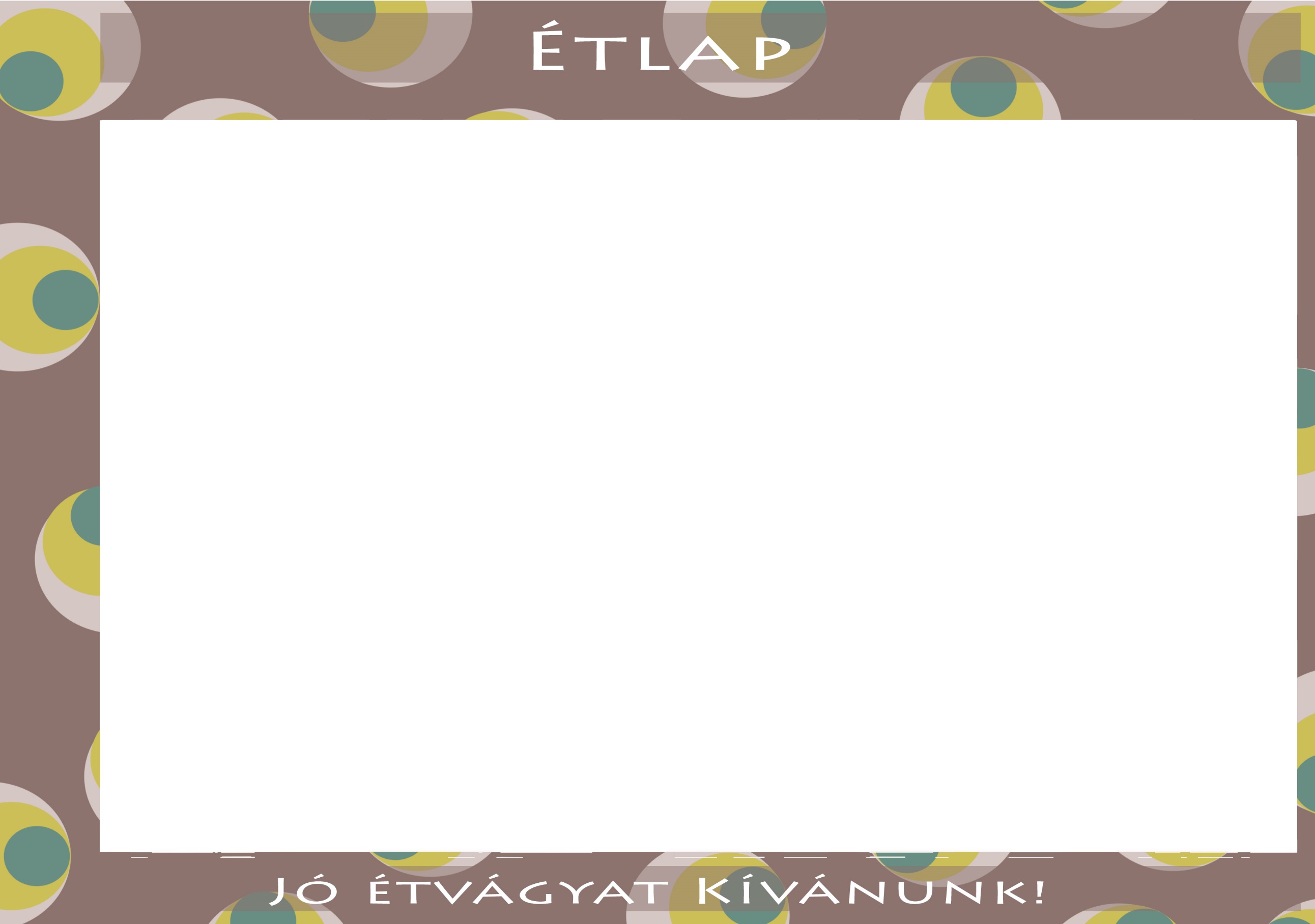 2021.FEBRUÁR 8-12Diétás étkezést nem biztosítunk! Az étlapváltoztatás jogát fenntartjuk! Iskolás /7-10 év/HétfőKeddSzerdaCsütörtökPéntekTízóraiVaníliás papucs iskolaKakaóFejes saláta iskolaFelvágott GyümölcsteaMargarin Zsemle (teljes kiőrlésű)Májkrém Kenyér (teljes kiőrlésű)Paradicsom Retek Sajtkrém Rozskenyér Tej PizzaTízóraiAllergének: földimogyoró, glutén, mustár, tej, tojásokAllergének: glutén, tejAllergének: glutén, tejAllergének: gluténAllergének: tejTízóraienergia 275 kcal	szénhidr.35,5 gfehérje 9,2 g	cukor 8 gzsír 10,1 g	só 0,3 gtelített zsír 0 genergia 226 kcal	szénhidr.47 gfehérje 5,2 g	cukor 17,4 gzsír 1,5 g	só 3 gtelített zsír 0,6 genergia 282 kcal	szénhidr.31,1 gfehérje 7,3 g	cukor 0 gzsír 4 g	só 1,3 gtelített zsír 0 genergia 59 kcal	szénhidr.5,4 gfehérje 2,7 g	cukor 0 gzsír 2,9 g	só 0,3 gtelített zsír 0 genergia 110 kcal	szénhidr.11,5 gfehérje 7,3 g	cukor 0 gzsír 3,8 g	só 0,3 gtelített zsír 0 gEbédMandarin Tárkonyos levesSajtos makaróniHúsgombóc Paradicsom mártás Kenyér (teljes kiőrlésű)ErőlevesBefőtt Sülttarja Zöldség leves RizibiziBurgonyafőzelékSült kolbászKenyér (teljes kiőrlésű)Pirított tészta levesFejes saláta iskolaGombalevesGaluskaSertéspörköltEbédAllergének: glutén, mustár, tej, tojások, zellerAllergének: glutén, mustár, tej, tojások, zellerAllergének: glutén, mustár, tej, tojások, zellerAllergének: glutén, mustár, tej, tojások, zellerAllergének: glutén, mustár, tej, tojások, zellerEbédenergia 508 kcal	szénhidr.38,2 gfehérje 23 g	cukor 0,9 gzsír 18,7 g	só 5,5 gtelített zsír 0 genergia 717 kcal	szénhidr.84,6 gfehérje 32,8 g	cukor 20,7 gzsír 14,3 g	só 5,4 gtelített zsír 0 genergia 655 kcal	szénhidr.74,1 gfehérje 28,6 g	cukor 6,8 gzsír 10,4 g	só 6 gtelített zsír 0 genergia 941 kcal	szénhidr.74,2 gfehérje 26,7 g	cukor 1 gzsír 38,2 g	só 3,6 gtelített zsír 0 genergia 677 kcal	szénhidr.77,4 gfehérje 34 g	cukor 8,7 gzsír 14,7 g	só 6,9 gtelített zsír 0 gUzsonnaLilahagyma Kifli /teljes kiőrlésű/Csibefasírt Kenyér (teljes kiőrlésű)MogyorókrémGyümölcsös joghurtZabfalattojás Margarin Zsemle (teljes kiőrlésű)Szerelmes levél /tk./UzsonnaAllergének: Allergének: gluténAllergének: tejAllergének: glutén, tej, tojásokAllergének: Uzsonnaenergia 276 kcal	szénhidr.34,2 gfehérje 9,6 g	cukor 0,2 gzsír 11,1 g	só 1,1 gtelített zsír 0 genergia 139 kcal	szénhidr.28,6 gfehérje 4,7 g	cukor 0 gzsír 0,8 g	só 0,8 gtelített zsír 0 genergia 98 kcal	szénhidr.14,9 gfehérje 4 g	cukor 14,4 gzsír 1,5 g	só 0,2 gtelített zsír 0 genergia 214 kcal	szénhidr.29,1 gfehérje 9,9 g	cukor 0,3 gzsír 6,2 g	só 0,7 gtelített zsír 0,6 genergia 0 kcal	szénhidr.0 gfehérje 0 g	cukor 0 gzsír 0 g	só 0 gtelített zsír 0 g